АДМИИСТРАЦИЯ ВЕСЬЕГОНСКОГО  МУНИЦИПАЛЬНОГО ОКРУГА ТВЕРСКОЙ ОБЛАСТИПОСТАНОВЛЕНИЕг. Весьегонск 29.12.2023	                                    № 645	О внесении изменений в постановление  Администрации Весьегонского муниципального округа от 30.12.2022 № 608 постановляет :Внести  следующие изменения в муниципальную программу Весьегонского  муниципального округа Тверской  области «Развитие системы образования Весьегонского муниципального округа Тверской области » на 2023-2028 годы, утвержденную  постановлением администрации Весьегонского муниципального округа  от 30.12.2022 № 6081.1. В паспорте программы абзац 1  раздела « Объем и источники финансирования муниципальной программы по годам ее реализации  в разрезе подпрограмм на 2023 год  изложить в следующей редакции:1.2. В   Подпрограмме 1 « Организация дошкольного образования»    таблицу  «Объем бюджетных ассигнований, выделенных на реализацию подпрограммы  «Организация   дошкольного образования»»,  изложить в следующей редакции: 1.3. В  Подпрограмме 1  «Организация  дошкольного образования», задачу  1. «Организация предоставления общедоступного бесплатного дошкольного образования на территории Весьегонского муниципального  округа  Тверской области за счет средств регионального бюджета» дополнить мероприятием 1.3. «Субсидия местным бюджетам на осуществление единовременной выплаты к началу учебного года работникам муниципальных образовательных организаций» и Показателем 1 к нему «Количество получателей субсидии».1.4. В  Подпрограмме 1  « Организация  дошкольного образования», задачу 2. «Организация предоставления общедоступного бесплатного дошкольного образования на территории Весьегонского муниципального  округа  Тверской области за счет местного бюджета» дополнить мероприятием 2.6. «Субсидия местным бюджетам на осуществление единовременной выплаты к началу учебного года работникам муниципальных образовательных организаций» и Показателем 1 к нему «Количество получателей субсидии».1.5. В  подпрограмме 2 «Совершенствование системы   общего образования»    таблицу «Объем бюджетных ассигнований, выделенный на реализацию подпрограммы  «Совершенствование системы    общего образования»»,  изложить в следующей редакции:1.6. В  Подпрограмме 2  . « Совершенствование системы  общего образования»  задачу 1. «Организация предоставления общедоступного бесплатного дошкольного образования на территории Весьегонского муниципального округа Тверской области дополнить мероприятиями  1.2. «Субсидия местным бюджетам на осуществление единовременной выплаты к началу учебного года работникам муниципальных образовательных организаций» и Показателем 1 к нему «Количество получателей субсидии» и  1.3. «Софинансирование на осуществление единовременной выплаты работникам образовательных организаций» и показателем 1 к нему «Количество получателей субсидии» .  1.7. В  Подпрограмме 2. «Совершенствование системы  общего образования»  задачу 2. «Предоставление общедоступного и бесплатного общего, основного общего, среднего (полного) общего образования по основным образовательным программам муниципальными общеобразовательными организациями Весьегонского муниципального округа Тверской области за счет средств регионального бюджета» дополнить мероприятием  2.8. «Субсидия местным бюджетам на осуществление единовременной выплаты к началу учебного года работникам муниципальных образовательных организаций» и Показателем 1 к нему «Количество получателей субсидии»,  1.8. В  Подпрограмме 2 . «Совершенствование системы  общего образования»  задачу 3.  «Предоставление общедоступного и бесплатного общего, основного общего, среднего (полного) общего образования по основным образовательным программам муниципальными общеобразовательными организациями Весьегонского муниципального округа Тверской области  дополнить мероприятием 3.9. «Софинансирование  на осуществление единовременной выплаты к началу учебного года работникам муниципальных образовательных организаций» и Показателем 1 к нему «Количество получателей субсидии», 1.9. В подпрограмме 3 «Организация  дополнительного образования»    таблицу «Объем бюджетных ассигнований, выделенный на реализацию подпрограммы  «Организация  дополнительного                                                                                                                                                                                 образования»»,  изложить в следующей редакции:                                                                                                                                                                                      1.10 В  Подпрограмме 3  «Организация  дополнительного образования детей», задачу  1. « Предоставление дополнительного образования муниципальными образовательными организациями» дополнить мероприятием 1.8. «Софинансирование  на осуществление единовременной выплаты к началу учебного года работникам муниципальных образовательных организаций» и Показателем 1 к нему «Количество получателей субсидии».1.11. В  Подпрограмме 3  «Организация  дополнительного образования детей», задачу 2. «Повышение заработной платы педагогическим  работникам учреждений дополнительного образования» дополнить мероприятием 2.2. «Субсидия местным бюджетам на осуществление единовременной выплаты к началу учебного года работникам муниципальных образовательных организаций» и Показателем 1 к нему «Количество получателей субсидии».1.12. В подпрограмме 4 «Комплексная безопасность образовательных учреждений» таблицу « Объем бюджетных ассигнований, выделенных на реализацию подпрограммы «Комплексная безопасность образовательных учреждений»,  изложить в следующей редакции:2.  Приложение « Характеристика  к муниципальной программе « Развитие системы образования Весьегонского муниципального округа Тверской области» на 2023-2028» годы изложить в новой редакции (прилагается)» .3. Обнародовать настоящее постановление  на информационных стендах Весьегонского муниципального округа  Тверской области  и  разместить на официальном сайте Администрации Весьегонского муниципального округа Тверской области в информационно-телекоммуникационной сети Интернет.4. Настоящее постановление вступает в силу  после его  общественного обнародования . 5. Контроль за выполнением настоящего постановления возложить на заместителя Главы, заведующего  Отделом культуры  Администрации Весьегонского муниципального округа Тверской области  Живописцеву Е.А.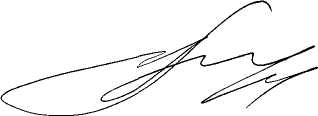 Глава Весьегонского муниципального округа                                                                                                       А.В.ПашуковОбъемы и источники финансирования муниципальной программы по годам ее реализации  в разрезе подпрограммФинансирование программы осуществляется за счет средств бюджета в следующих объёмах (руб.): всего: 2023 год –  200 545 350,38В том числе: подпрограмма 1 – 55 078 284,00подпрограмма 2 –  124 112 461,38подпрограмма 3 -   8 801 542,00подпрограмма 4 –   3 531 756,00подпрограмма 5-    619 261,00подпрограмма 6 -   1 026 000,00Обеспечивающая программа –   7 376 046,00Годы реализации муниципальной программыОбъем бюджетных ассигнований, выделенный на реализацию подпрограммы«Организация   дошкольного образования» (рублей)Объем бюджетных ассигнований, выделенный на реализацию подпрограммы«Организация   дошкольного образования» (рублей)Итого,рублейГоды реализации муниципальной программыЗадача  1Задача 22023 г.26 361 600,0028 716 684,0055 078 284,002024 г.                                                                                                                                                                                                                                                                                                                                                                                                                                                                                                                                                                                                                                                                                                                                                                                                                                                                                                                          23 040 100,0026 211 242,0049 251 342,002025 г.23 040 100,0026 211 242,0049 251 342,002026 г.23 040 100,0026 211 242,0049 251 342,002027 г. 23 040 100,0026 211 242,0049 251 342,002028 г.23 040 100,0026 211 242,0049 251 342,00Всего, рублей141 562 100,00159 772 894,00301 334 994,00Годы реализации муниципальной программыОбъем бюджетных ассигнований, выделенный на реализацию подпрограммы« Совершенствование системы    общего образования» (рублей)Объем бюджетных ассигнований, выделенный на реализацию подпрограммы« Совершенствование системы    общего образования» (рублей)Объем бюджетных ассигнований, выделенный на реализацию подпрограммы« Совершенствование системы    общего образования» (рублей)Итого,рублейГоды реализации муниципальной программыЗадача  1Задача 2Задача 3                                                                                                                                                                                                                                                                                                          2023 г.1 272 080,5089 499 853,5033 340 527,38124 112 461,382024 г.1 120 627,0083 279 000,00 28 286 735,00112 686 362,002025 г.1 120 627,0083 152 200,00 26 914 270,00111 187 097,002026 г.1 120 627,0083 152 200,00 26 914 270,00111 187 097,002027 г. 1 120 627,0083 152 200,00 26 914 270,00111 187 097,002028 г.1 120 627,0083 152 200,00 26 914 270,00111 187 097,00Всего, рублей6 875 215,50 505 387 653,50169 284 342,38681 547 211,38Годы реализации муниципальной программыОбъем бюджетных ассигнований, выделенный на реализацию подпрограммы  «Организация дополнительного образования» (рублей)Объем бюджетных ассигнований, выделенный на реализацию подпрограммы  «Организация дополнительного образования» (рублей)Объем бюджетных ассигнований, выделенный на реализацию подпрограммы  «Организация дополнительного образования» (рублей)Объем бюджетных ассигнований, выделенный на реализацию подпрограммы  «Организация дополнительного образования» (рублей)Итого,рублейГоды реализации муниципальной программыЗадача  1Задача 2  Задача 3 Задача 32023 г.4 493 196,002 601 740,00 1 706 606,00 1 706 606,008 801 542,002024 г.5 682 568,001 893 400,001 706 606,001 706 606,009 282 574,002025г.5 412 568,001 893 400,001 706 606,001 706 606,009 012 574,002026 г.5 412 568,001 893 400,001 706 606,001 706 606,009 012 574,002027 г.5 412 568,001 893 400,001 706 606,001 706 606,009 012 574,002028 г.5 412 568,001 893 400,001 706 606,001 706 606,009 012 574,00Всего, рублей31 826 036,0012 068 740,0012 068 740,0010 239 636,0054 134 412,00Годы реализации муниципальной программыОбъем бюджетных ассигнований, выделенный на реализацию подпрограммы «Комплексная безопасность образовательных учреждений»  (рублей)Объем бюджетных ассигнований, выделенный на реализацию подпрограммы «Комплексная безопасность образовательных учреждений»  (рублей)Итого,рублейГоды реализации муниципальной программыЗадача  1Задача 22022 г.2031 756,001500 200,003 531 756,002023 г.0002024 г.0002025 г.000  2026 г. 0002027 г.000Всего, рублей2031 756,001500 200,003 531 756,00